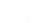 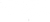 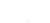 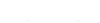 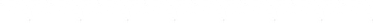 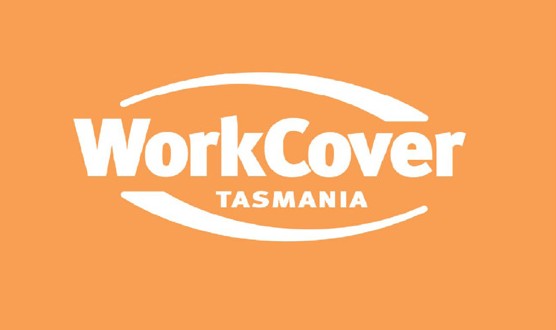 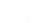 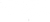 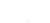 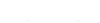 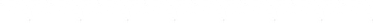 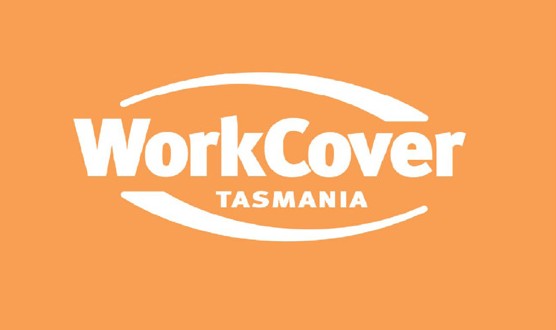 When is a plan required?A plan is required when an individual:has completed a relevant qualification but has less than 12 months experience delivering workplace rehabilitation servicesis returning to practice after an absence of greater than five years as a workplace rehabilitation providerhas a significant change to their scope of practicehas a condition or undertaking requiring supervision from a performance or conduct matter.What is the purpose of supervision?The purpose of supervision is to identify any gaps in knowledge and skills and then support the person through training, mentoring and coaching, so the person can ultimately practice competently and provide a quality service to workers and employers.What to submit?Accredited workplace rehabilitation providers should submit to WorkCover Tasmania:the supervision practice plan submitted and approved by the individual’s professional membership/ association; orthe supervision practice plan approved by the individual’s employer; orin the event that a professional association or employing organisation does not have a supervision framework, WorkCover Tasmania’s supervision practice plan template should be used, go to page 3 of this document.Who completes the plan?The supervisor completes the plan in consultation with the supervisee.Who submits the plan?Accredited workplace rehabilitation providers must submit the plan to WorkCover Tasmania for any individual who wants to provide workplace rehabilitation services on its behalf and requires supervision.Signed plans must be submitted to workcover.tasmania@justice.tas.gov.au within three months of the person starting with the workplace rehabilitation provider.What happens to the plan after it is submitted?WorkCover Tasmania will consider the supervised practice plan and may suggest modifications, such as additional areas of training or focus.What to consider when developing a supervised practice plan?In completing the supervised practice plan, the individual circumstances of the supervisee should be considered, including:the purpose of supervisionthe supervisee’s qualifications, experience, capabilitiesthe demands of the position.Professional development planThe supervised practice plan should include a plan for professional development to ensure a person can practice competently and provide a quality service to workers and employers in delivering workplace rehabilitation services.The professional development plan should:identify weaknesses and areas for developmentidentify suitable activities and measures that can demonstrate competencyidentify the type of supervision and how often reviews will occur.Competent and qualified professionalsAccredited workplace rehabilitation providers are reminded that as part of their Conditions of Accreditation, they must ensure that any individual who provides workplace rehabilitation services on its behalf:maintains relevant professional registration, membership or accreditation with their professional associationmaintains an applied knowledge of the Heads of Workers’ Compensation Authorities’ Principles of  Practice (the Principles of Practice)maintains an applied knowledge of the Workers Rehabilitation and Compensation Act 1988participates in relevant ongoing professional developmenthas effective communication skillsoperates ethically and comply with the standards, guidelines and codes of their profession that may apply to that individual when providing rehabilitation serviceshas a minimum of 12 months or more of recent experience (that is within the last five years) delivering workplace rehabilitation services; oris undertaking a comprehensive induction and learning plan for a minimum of 12 months, supervised by another individual who has at least 12 months experience of recent experience delivering workplace rehabilitation services.Resources to help complete the supervised practice planPrior to completing the plan you must read:WorkCover Tasmania’s Accreditation Requirements for Workplace Rehabilitation Providers in  Tasmania (the Tasmanian Requirements)Heads of Workers’ Compensation Authorities’ Principles of Practice for Workplace Rehabilitation  Providers (Principles of Practice)ContactIn the event the supervisor or supervisee has any queries, the WRP’s registration or accreditation body will be the ongoing liaison point in the approval of the supervised practice plan and during the period of supervision.Additionally, WorkSafe Tasmania can be contacted to discuss any matters or any queries. Email workcover.tasmania@justice.tas.gov.au.Purpose of supervision (select one):  Completed relevant qualification but has less than 12 months experience delivering workplace
       rehabilitation services                                         Returning to practice after an absence greater than five years as a workplace rehabilitation provider     Significant change to scope of practice     Condition or undertaking requiring supervision from a performance or conduct matterNameProfession/qualification:Registration or membership numberName (Supervisor 1)Profession/qualification:Registration or membership numberYears of experience delivering workplace rehabilitation servicesName (Supervisor 2, if applicable)Profession/qualification:Registration or membership numberYears of experience delivering workplace rehabilitation servicesAre there any actual or perceived conflicts of interest between the supervisee and supervisor(s) to disclose?Yes	NoIf yes, please provide details.Supervisee’s position title/roleDescribe the supervisee’s roleProposed location(s) for supervised practiceType of employment (staff or contractor)Hours of employment (full-time, part-time)Proposed date of supervised practice:Start date	End dateThe supervisor is responsible for completing the professional development plan in consultation with the supervisee.Plans should be submitted to workcover.tasmania@justice.tas.gov.au within 3 months of the supervisee commencing employment.Following the twelve-month supervision period, update the final column titled ‘Successfully achieved goal’ detailing whether the goal was achieved or not. Please submit within 3 months of the supervisee completing their supervision period, and email to workcover.tasmania@justice.tas.gov.au.Add more rows or attach a separate document if more space is needed.By signing this declaration, I acknowledge and confirm:I have completed this supervised practice plan in consultation with the supervisee and in my professional opinion consider the goals and planned activities to be appropriate in the identified needs.I have adequate time to carry out the role of supervisorI will submit to WorkCover Tasmania a report stating whether the supervisee has successfully achieved their planned goals at the end of their supervision plan.Name of Supervisor 1: Signature of Supervisor 1:Name of Supervisor 2 (if applicable):Signature of Supervisor 2:I have read, understood, and agree to all the goals and planned activities included in this supervised practice plan.Name of supervisee: Signature of supervisee:Personal Information Protection StatementThe personal information we collect from you will be used by WorkCover Tasmania for the purposes of assessing your application for accreditation as a workplace rehabilitation provider and may be used for other purposes permitted by the Workers Rehabilitation and Compensation Act 1988 and associated laws. Failure to provide this information may result in your application not being processed or records not being properly maintained. Your personal information may be disclosed to contractors and agents of WorkCover Tasmania, law enforcement agencies, courts and other public sector bodies or organisations authorised to collect it. This information will be managed in accordance with the Personal Information Protection Act 2004 and may be accessed by you on request to this Department. You may be charged a fee for this service.9	April 2023worksafe.tas.gov.au1300 366 322For more information contactPhone: 1300 366 322	(within Tasmania)(03) 6166 4600 (outside Tasmania) Email: workcover.tasmania@justice.tas.gov.auAn initiative of the WorkCover Tasmania Board delivered by WorkSafe Tasmania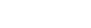 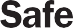 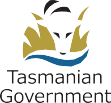 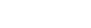 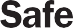 ChiropractorExercise PhysiologistMedical PractitionerNurseOccupational TherapistOsteopathPhysiotherapistPsychologistRehabilitation CounsellorSocial WorkerSpeech PathologistChiropractorExercise PhysiologistMedical PractitionerNurseOccupational TherapistOsteopathPhysiotherapistPsychologistRehabilitation CounsellorSocial WorkerSpeech PathologistChiropractorExercise PhysiologistMedical PractitionerNurseOccupational TherapistOsteopathPhysiotherapistPsychologistRehabilitation CounsellorSocial WorkerSpeech PathologistArea of focusExamples:HWCA’s Principles of PracticeWorkers Rehabilitation and Compensation Act 1988Planned activities and goals, including evidence measures to address areas of focusWhen planning activities, supervisors should:identify suitable activities and explain what ‘good evidence’ is to enable the supervisee to demonstrate competency in an areascreen cases to check for suitability to the supervisee’s experience and qualificationsType of supervisionExamples:Direct supervision of assessmentObservation of assessmentDiscussion of treatment plan after assessmentDebriefCase reviewsReview of patient recordsProfessional education sessionsProposed number of clientsProposed review frequencyFor example daily, weekly, fortnightlyReview dateSuccessfully achieved goalYes/NoIf no, explain whyCommunicationPlanned activities and goals, including evidence measures to address areas of focusWhen planning activities, supervisors should:identify suitable activities and explain what ‘good evidence’ is to enable the supervisee to demonstrate competency in an areascreen cases to check for suitability to the supervisee’s experience and qualificationsType of supervisionExamples:Direct supervision of assessmentObservation of assessmentDiscussion of treatment plan after assessmentDebriefCase reviewsReview of patient recordsProfessional education sessionsStakeholder managementPlanned activities and goals, including evidence measures to address areas of focusWhen planning activities, supervisors should:identify suitable activities and explain what ‘good evidence’ is to enable the supervisee to demonstrate competency in an areascreen cases to check for suitability to the supervisee’s experience and qualificationsType of supervisionExamples:Direct supervision of assessmentObservation of assessmentDiscussion of treatment plan after assessmentDebriefCase reviewsReview of patient recordsProfessional education sessionsClient confidentialityPlanned activities and goals, including evidence measures to address areas of focusWhen planning activities, supervisors should:identify suitable activities and explain what ‘good evidence’ is to enable the supervisee to demonstrate competency in an areascreen cases to check for suitability to the supervisee’s experience and qualificationsType of supervisionExamples:Direct supervision of assessmentObservation of assessmentDiscussion of treatment plan after assessmentDebriefCase reviewsReview of patient recordsProfessional education sessionsPrivacy legislationPlanned activities and goals, including evidence measures to address areas of focusWhen planning activities, supervisors should:identify suitable activities and explain what ‘good evidence’ is to enable the supervisee to demonstrate competency in an areascreen cases to check for suitability to the supervisee’s experience and qualificationsType of supervisionExamples:Direct supervision of assessmentObservation of assessmentDiscussion of treatment plan after assessmentDebriefCase reviewsReview of patient recordsProfessional education sessionsRTW hierarchyPlanned activities and goals, including evidence measures to address areas of focusWhen planning activities, supervisors should:identify suitable activities and explain what ‘good evidence’ is to enable the supervisee to demonstrate competency in an areascreen cases to check for suitability to the supervisee’s experience and qualificationsType of supervisionExamples:Direct supervision of assessmentObservation of assessmentDiscussion of treatment plan after assessmentDebriefCase reviewsReview of patient recordsProfessional education sessionsReport writingPlanned activities and goals, including evidence measures to address areas of focusWhen planning activities, supervisors should:identify suitable activities and explain what ‘good evidence’ is to enable the supervisee to demonstrate competency in an areascreen cases to check for suitability to the supervisee’s experience and qualificationsType of supervisionExamples:Direct supervision of assessmentObservation of assessmentDiscussion of treatment plan after assessmentDebriefCase reviewsReview of patient recordsProfessional education sessionsRACP Health Benefits of Good WorkPlanned activities and goals, including evidence measures to address areas of focusWhen planning activities, supervisors should:identify suitable activities and explain what ‘good evidence’ is to enable the supervisee to demonstrate competency in an areascreen cases to check for suitability to the supervisee’s experience and qualificationsType of supervisionExamples:Direct supervision of assessmentObservation of assessmentDiscussion of treatment plan after assessmentDebriefCase reviewsReview of patient recordsProfessional education sessionsClinical Framework for the Delivery of Health ServicesPlanned activities and goals, including evidence measures to address areas of focusWhen planning activities, supervisors should:identify suitable activities and explain what ‘good evidence’ is to enable the supervisee to demonstrate competency in an areascreen cases to check for suitability to the supervisee’s experience and qualificationsType of supervisionExamples:Direct supervision of assessmentObservation of assessmentDiscussion of treatment plan after assessmentDebriefCase reviewsReview of patient recordsProfessional education sessions1.1.11.1.21.1.31.1.41.1.52.2.12.2.22.2.32.2.42.2.53.3.13.3.23.3.33.3.43.3.54.4.14.4.24.4.34.4.44.4.55.5.15.5.25.5.35.5.45.5.5